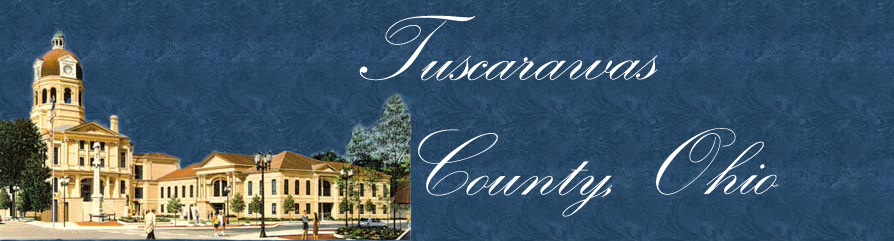 August 28, 2023AgendaLord’s PrayerPledge of Allegiance__________________________________________________________________________________________________2:15 p.m. Bid Opening – Security Office for County Office Lobby – Scott Reynolds, Director, OCED2:30 p.m. David Haverfield, JFS Director – Levy Discussion__________________________________________________________________________________________________Approve MinutesApprove Before/After ExpendituresApprove Supplemental Appropriation (1)Approve Transfer of Funds (3)Approve Inter-Fund Transfer/AdvanceApprove New Hire – Pound Keeper – Dog PoundAuthorize ORDC to Apply for Lead Safe Ohio Allocation Grant - OCEDPay BillsOther BusinessAdjourn